AARP/United Healthcare Insurance CompanyCustomer Service Phone Number: (800) 523-580065 Over Individual Policy Plans: Not Available65 Over Group **Special Policy Plans Available:  A, B, C, F, G, K, L, and N Under 65 Individual Policy Plans: Not Available Under 65 Group **Special Policy Plans Available: A, B, C, F, G, and KCompany Explanation:  Rates vary according to Medicare enrollment date and discount eligibility. Must be a member of AARP at the time of issue. Rates listed for ages 0-64 include no discounts. Rates listed for 65 years and older assume individual is eligible for Medicare at age 65. Rates listed for ages 65-74 are the base rates and include the Enrollment discount. These rates are available for those individuals applying for coverage within 10 years of their Medicare Part B effective date or 65th birthday. Rates listed for ages 75 and above include no discounts. These rates are available for those individuals applying for coverage more than 10 years after their Medicare Part B effective date. Multi-Insured and Electronic Funds Transfer discounts are available. The approved rates will not be available until 4/1/2020, please contact the company directly.** "Special" Policy Type (Individual or Group) denotes that the individual or group policy holder(s) must be a member of an association, etc.Aetna Life Insurance CompanyCustomer Service Phone Number: (888) 624-6290Customer Service Email: aetssiphs@aetna.com65 Over Individual Policy Plans:  A, B, F, G, and N65 Over Group Policy Plans:  A, B, F, G, and N Under 65 Individual Policy Plans:  A, B, F, and NUnder 65 Group Policy Plans:  A, B, F, and NCompany Explanation:  Company did not provide an explanation or restrictions.American National Life Insurance Company of TexasCustomer Service Phone Number: (800) 899-650365 Over Individual Policy Plans:   A, F, High F, G, and N65 Over Group Policy Plans: Not AvailableUnder 65 Individual Policy Plans: A, F and NUnder 65 Group Policy Plans: Not AvailableCompany Explanation:  Sample rates are for non-smokers.Blue Cross of CA (dba Anthem Blue Cross)Customer Service Phone Number: (800) 333-388365 Over Individual Policy Plans:  A, F, G, and N65 Over Group Policy Plans:  Not AvailableUnder 65 Individual Policy Plans:  A, F, G, and N Under 65 Group Policy Plans: Not AvailableCompany Explanation:  Under Department of Managed Health Care (DMHC) jurisdiction and dba is Anthem Blue Cross. For more information, please contact the company or visit www.dmhc.ca.gov.  Please contact our company directly for information regarding the "Innovative F" plan.California Physicians (dba Blue Shield of CA)Customer Service Phone Number: (800) 248-234165 Over Individual Policy Plans:  A, C, D, F, *High F, G, K, and N  65 Over Group Policy Plans:  Not Available  Under 65 Individual Policy Plans:  A, C, D, F, *High F, G, K, and N  Under 65 Group Policy Plans:  Not AvailableCompany Explanation:  Under Department of Managed Health Care (DMHC) jurisdiction and DBA is Blue Shield of CA. For more information, please contact the company or visit www.dmhc.ca.gov for Plan F Extra.  Plan F rates shown here are for "Plan F Extra" eff. 7/1/2020. Plans C, D, F, High Ded F and K are closed to new sales effective 10/1/2019. Plans A, F Extra, G, G Extra and N remain open to new sales.  Our company's filing to DMHC which addresses the Medigap changes effective in January 1, 2020 has been approved. For more information, please contact the company directly.Cigna Health & Life Insurance Company 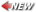 Customer Service Phone Number: (866) 459-4272 65 Over Individual Policy Plans:  A, F, *High F, G, and N  65 Over Group Policy Plans:  Not Available  Under 65 Individual Policy Plans:  A, F, *High F, G, and N  Under 65 Group Policy Plans:  Not AvailableCompany Explanation:  Rates shown are preferred Non-Smoker Rates.Colonial Penn Life Insurance CompanyCustomer Service Phone Number:  (800) 800-2254Customer Service Email: Customer_Service@CNOInc.com65 Over Individual Policy Plans:  A, B, D, F, *High F, G, *High G, K, L, M, and N65 Over Group Policy Plans: Not Available  Under 65 Individual Policy Plans:  A, B, D, F, *High F, G, *High G, K, L, M, and N  Under 65 Group Policy Plans:  Not AvailableCompany Explanation:  Company did not provide an explanation or restrictions. Combined Insurance Company of AmericaCustomer Service Phone Number:  (855) 278-9329Customer Service Email:  help@aiasvcs.com65 Over Individual Policy Plans:  A, F, G, and N65 Over Group Policy Plans:  Not Available  Under 65 Individual Policy Plans:  A, F, G, and N  Under 65 Group Policy Plans:  Not AvailableCompany Explanation:  Sample rates are for non-smokers and non-tobacco users.Continental Life Insurance Company of Brentwood, TennesseeCustomer Service Phone Number:  (800) 264-4000Customer Service Email:  aetssiphs@aetna.com65 Over Individual Policy Plans:  A, B, F, *High F, G, and N  65 Over Group Policy Plans: Not Available  Under 65 Individual Policy Plans:  A, B, F, G, and NUnder 65 Group Policy Plans: Not AvailableCompany Explanation:  Medicare Supplement policies are underwritten by Aetna.  Household Discount of 5% is available; rates do not include one-time $20 policy fee.Everence Association, Inc.Customer Service Phone Number:  (800) 348-7468  Customer Service Email:  info@everence.com65 Over Individual Policy Plans:  A, F, G, and N65 Over Group Policy Plans:  Not Available  Under 65 Individual Policy Plans:  A, F, G, and N  Under 65 Group Policy Plans:  Not AvailableCompany Explanation:  Rates are for non-smokers/non tobacco users. First Health Life & Health Insurance CompanyCustomer Service Phone Number:  (855) 369-4835 Customer Service Email:  aetssiphs@aetna.com65 Over Individual Policy Plans:  A, B, F, G, and N  65 Over Group Policy Plans: Not Available  Under 65 Individual Policy Plans: A, B, F, G, and N  Under 65 Group Policy Plans: Not Available Company Explanation:  Medicare Supplement policies are underwritten by Aetna.  The approved rates will not be available until 4/1/2020. Please contact the company directly.  Garden State Life Insurance CompanyCustomer Service Phone Number:  (844) 639-3648Customer Service Email:  healthcustomerservice@americannational.com65 Over Individual Policy Plans:  A, F, G, *High G, M, and N 65 Over Group Policy Plans: Not Available  Under 65 Individual Policy Plans:  A, F, G, and N  Under 65 Group Policy Plans: Not AvailableCompany Explanation:  Garden State Life Insurance Company is a subsidiary of American National Insurance Company.  Non Tobacco Users.Globe Life and Accident Insurance CompanyCustomer Service Phone Number: (800) 801-683165 Over Individual Policy Plans:  A, B, C, F, *High F, G, *High G, and N 65 Over Group Policy Plans:  Not Available  Under 65 Individual Policy Plans:  A, B, C, F, G, and N  Under 65 Group Policy Plans:  Not AvailableCompany Explanation:  Direct Mail Products.Health Net Life Insurance CompanyCustomer Service Phone Number: (800) 926-417865 Over Individual Policy Plans:  A, D, F, *High F, G, and N  65 Over Group Policy Plans:  A, B, C, D, F, *High F, G, K, L, and MUnder 65 Individual Policy Plans:  A, D, F, *High F, G, and NUnder 65 Group Policy Plans:  A, B, C, D, F, *High F, G, K, L, and MCompany Explanation: Individual Plans: These are annualized rates for non-tobacco users.  Monthly rates are effective January 1, 2020 through February 28, 2021.  Please contact our company directly for information regarding the Innovative F and new Innovative G plans.Group Plans: Group Medicare Supplement (Employer): Group policy rates available to employers/groups with 50+ employees only. These are annualized rates. Contact company for more details.Humana Benefit Plans of Illinois, Inc. Customer Service Phone Number: (888) 310-8482 65 Over Individual Policy Plans:  A, F, G, *High G, and N  65 Over Group Policy Plans:  Not Available  Under 65 Individual Policy Plans:  A, F, G, *High G, and N  Under 65 Group Policy Plans:  Not AvailableCompany Explanation:  Premium rates listed are Preferred (Non-Smoker/Not eligible for Medicare due to disability/Guaranteed Acceptance).Humana Insurance CompanyCustomer Service Phone Number: (888) 310-848265 Over Individual Policy Plans:  A, B, C, F, *High F, G, *High G, K, L, and N 65 Over Group Policy Plans:  Not Available  Under 65 Individual Policy Plans:  A, B, C, F, *High F, G, *High G, K, L, and NUnder 65 Group Policy Plans:  Not AvailableCompany Explanation:  Premium rates listed are Preferred (Non-Smoker/Not eligible for Medicare due to disability/Guaranteed Acceptance).Individual Assurance Company, Life, Health and AccidentCustomer Service Phone Number: (888) 524-3629Customer Service Email: policyownerservice@iaclife.com65 Over Individual Policy Plans:  A, F, G, and N65 Over Group Policy Plans: Not AvailableUnder 65 Individual Policy Plans:  A, F, G, and N  Under 65 Group Policy Plans: Not AvailableCompany Explanation:  Waiting period: Zero; Non-tobacco rates.Loyal American Life Insurance CompanyCustomer Service Phone Number: (866) 459-4272Customer Service Email: CSBsupport@cigna.com65 Over Individual Policy Plans:  A, F, G, and N65 Over Group Policy Plans: Not Available  Under 65 Individual Policy Plans:  A, F, and N  Under 65 Group Policy Plans: Not AvailableCompany Explanation:  Medicare Supplement policies are underwritten by Cigna Health and Life Insurance Company and Loyal American Life Insurance Company. Each insurer has sole responsibility for its own products.  One time enrollment fee of $20.00 to first premium.  Rates shown are the Preferred "non-smoker" rates.Mutual of Omaha Insurance CompanyCustomer Service Phone Number: (800) 667-293765 Over Individual Policy Plans:  A, F, *High F, G, *High G, and N  65 Over Group Policy Plans:  Not AvailableUnder 65 Individual Policy Plans:  A, F, G, and N Under 65 Group Policy Plans: Not AvailableCompany Explanation: Only applicants first eligible for Medicare before 2020 may purchase Plans F and High Deductible F. Non-tobacco rates. National Guardian Life Insurance CompanyCustomer Service Phone Number: (800) 548-296265 Over Individual Policy Plans:  A, F, G, and N65 Over Group Policy Plans:  Not AvailableUnder 65 Individual Policy Plans:  A, F, and N  Under 65 Group Policy Plans: Not AvailableCompany Explanation:  Sample rates provided are non-smoker rates.National Health Insurance CompanyCustomer Service Phone Number: (866) 916-881665 Over Individual Policy Plans:  A, F, *High F, G, and N  65 Over Group Policy Plans:  Not Available  Under 65 Individual Policy Plans:  A, F, *High F, G, and N  Under 65 Group Policy Plans:  Not AvailableCompany Explanation:  Company did not provide an explanation or restrictions.Oxford Life Insurance CompanyCustomer Service Phone Number:  (800) 308-2318Customer Service Email:  info@oxfordlife.com65 Over Individual Policy Plans:  A, F, G, and N65 Over Group Policy Plans:  Not AvailableUnder 65 Individual Policy Plans:  A, F, G, and N Under 65 Group Policy Plans: Not AvailableCompany Explanation:  Company did not provide an explanation or restrictions.State Farm Mutual Automobile Insurance CompanyCustomer Service Phone Number: Contact Local State Farm Agent65 Over Individual Policy Plans:  A, C, D, F, G, and N  65 Over Group Policy Plans:  Not Available  Under 65 Individual Policy Plans:  A, C, D, F, G, and N Under 65 Group Policy Plans:  Not AvailableCompany Explanation: Information available for potential customers beginning 10/1/2020.  Note Plans C and F are only available to those individuals previously eligible prior to 1/1/2020. For more information regarding the policy plans, please contact the company directly.Thrivent Financial for LutheransCustomer Service Phone Number: (800) 847-4836Customer Service Email:  mail@thrivent.com65 Over **Individual Special Policy Plans:  A, B, C, D, F, *High F, G, L, and M65 Over Group Policy Plans:  Not Available  Under 65 **Individual Special Policy Plans:  A, B, C, D, F, *High F, G, L, and M Under 65 Group Policy Plans:  Not AvailableCompany Explanation:  Must be eligible to be a member of Thrivent Financial for Lutherans, a fraternal benefit society.** "Special" Policy Type (Individual or Group) denotes that the individual or group policy holder(s) must be a member of an association, etc.Transamerica Life Insurance CompanyCustomer Service Phone Number: (800) 797-264365 Over Individual Policy Plans:  A, C, F, G, *High G, L, and N65 Over **Group Special Policy Plans:  A, B, C, D, F, G, K, L, M, and NUnder 65 Individual Policy Plans:  A, C, F, G, L, and N Under 65 **Group Special Policy Plans: A, B, C, D, F, G, K, L, M, and NCompany Explanation: Individual Plans: Rates are based on Non-Smoker status. Since rates are issued age and vary by age & area, rates provided are the lowest rates.  Also, rates continue to increase to age 84.  The approved rates will not be available until 5/1/2020, please contact the company directly.**Group Plans: Rates are based on Non-Smoker status.  Since rates are issued age and vary by age, rates provided are the lowest rates.  Also, rates continue to increase to age 84.  Product is marketed to members of Affiliated Association Groups. The approved rates will not be available until 5/1/2020, please contact the company directly.** "Special" Policy Type (Individual or Group) denotes that the individual or group policy holder(s) must be a member of an association, etc.Transamerica Premier Life Insurance CompanyCustomer Service Phone Number: (888) 272-927265 Over Individual Policy Plans:  A, F, G, and N65 Over Group Policy Plans:  Not AvailableUnder 65 Individual Policy Plans:  A, F, G, and NUnder 65 Group Policy Plans:  Not AvailableCompany Explanation:  Company did not provide an explanation or restrictions.United American Insurance CompanyCustomer Service Phone Number: (800) 755-2137Customer Service Email:  eservicecenter@unitedamerican.com65 Over Individual Policy Plans: A, B, C, D, F, *High F, G, *High G, K, L, and N65 Over Group Policy Plans:  Not AvailableUnder 65 Individual Policy Plans:  A, B, C, D, F, G, and NUnder 65 Group Policy Plans: Not AvailableCompany Explanation: Available Within Open Enrollment/Guaranteed Issue Periods Only.USAA Life Insurance CompanyCustomer Service Phone Number:  (800) 531-8722  65 Over Individual Policy Plans:  A, F, G, and N65 Over Group Policy Plans:  Not AvailableUnder 65 Individual Policy Plans:  A, F, G, and NUnder 65 Group Policy Plans: Not AvailableCompany Explanation: Rates for non-smokers/non-tobacco user.  For a medicare supplement quote on your specific situation, please contact the company directly.Key Note: *High F means that this Medicare Supplement Plan F is offered with a high deductible by the company. *High G means that this Medicare Supplement Plan G is offered with a high deductible by the company.